Fraction Dominoes Math Center Game:~KIDS DIRECTIONS~1. Start with the domino that has the word "start" on it. (See example below)2. Match the first fraction with another domino that has the same fraction shown on it.  Continue to match the dominoes end to end until you reach the domino with the word "Stop" on it.4. When you finish the puzzle. Record on your record sheet the fractions in order of the fractions in the finished dominoes puzzle.For Example: The first fraction in the dominoes puzzle game is 1/2. You Do not have to repeat the same fractions when writing them down.*5. Use the class camera to take a picture of your puzzle with your name next to it on a sticky pad.    *If camera not available please draw picture of exactly what the puzzle looks like.Differentiation: Make a number line between 0 and 1 and put the fractions seen in the puzzle in order where they would fall on the number line. Example of how to start: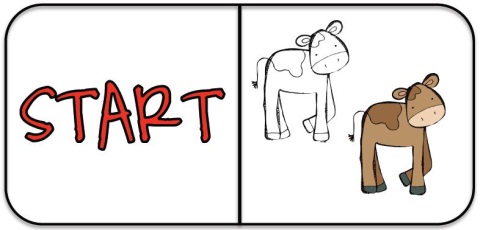 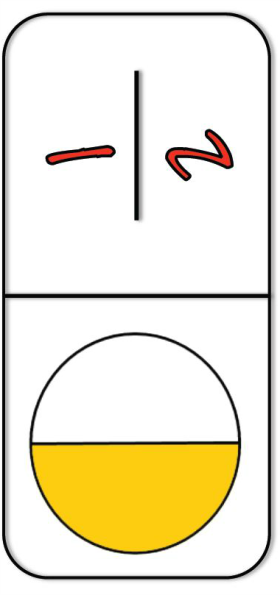 